СПЕЦИАЛИСТЫПОНЕДЕЛЬНИКВТОРНИКСРЕДАЧЕТВЕРГЧЕТВЕРГПЯТНИЦА№ КАБ.примечанияОФТАЛЬМОЛОГАндрушевич Светлана Евгеньевна15.00-20.009.00-15.009.00-15.0027ХИРУРГБудяк Екатерина АлександровнаИНДИВИДУАЛЬНОЕ РАСПИСАНИЕИНДИВИДУАЛЬНОЕ РАСПИСАНИЕИНДИВИДУАЛЬНОЕ РАСПИСАНИЕИНДИВИДУАЛЬНОЕ РАСПИСАНИЕИНДИВИДУАЛЬНОЕ РАСПИСАНИЕИНДИВИДУАЛЬНОЕ РАСПИСАНИЕ28НЕВРОЛОГОсипова Анастасия Сергеевна14.00 – 20.008.00 – 14.008.00 – 14.008.00 – 14.0012НЕВРОЛОГЗапорожец Евгения Владимировна9.00-14.009.00-14.0014.00-20.0014.00-20.009.00-14.0014.00-19.0012ГАСТРОЭНТЕРОЛОГПурбуева Наталья ВитальевнаБ  О  Л  Ь  Н  АБ  О  Л  Ь  Н  АБ  О  Л  Ь  Н  АБ  О  Л  Ь  Н  АБ  О  Л  Ь  Н  АБ  О  Л  Ь  Н  А13ГАСТРОЭНТЕРОЛОГВалиева Екатерина Внировна15.00-20.009.00-15.0015.00-20.0015.00-20.009.00-15.009.00 – 15.0029ОРТОПЕДКостюченко Илья Валерьевич15.00-20.0015.00-20.0015.00-20.0015.00-20.00ЛОР  Самко Андрей Александрович17.00 – 20.0017.00 – 20.0017.00 – 20.00 24СБ.10 – 13ЛФКЗайко Елена Анатольевна14.30 – 17.0012.30– 14.3012.30– 14.3016РЕНТГЕНКулага Ирина Викторовна15.00 – 18.0010.00 – 13.0015.00 – 18.0015.00 – 18.0011.00 – 13.0010.00 -13.0030Последний четверг-санитарный день.УЗИШишлякова Екатерина Андреевна9.00 – 15.009.00-15.009.00 – 15.009.00 – 15.009.00 – 15.009.00 – 15.0011НЕФРОЛОГТуревская Галина Ивановна9.00 – 15.002-ОЙ И 4-ЫЙ14.00 – 20.0014.00 – 20.0011.00 – 15.00 21ФИЗИОТЕРАПЕВТРощина Нина Павловна15.00 – 20.009.00 – 14.0015.00 – 20.0015.00 – 20.0011.00 – 14.009.00 – 14.0016АКУШЕР-ГИНЕКОЛОГТерских Ольга Алексеевна14.00-19.0014.00-19.0014.00-19.0014ИММУНОЛОГРазумовская Людмила Васильевна21ЛОГОПЕДЖукова Ольга Александровна14.00 – 18.309.00 – 15.009.00 – 15.009.00 – 15.009.00 – 13.3018ПСИХОЛОГМурашова Екатерина Вадимовна9.00 – 14.0016.00 – 20.009.00 – 13.0014.00 – 18.0018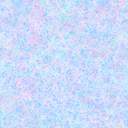 